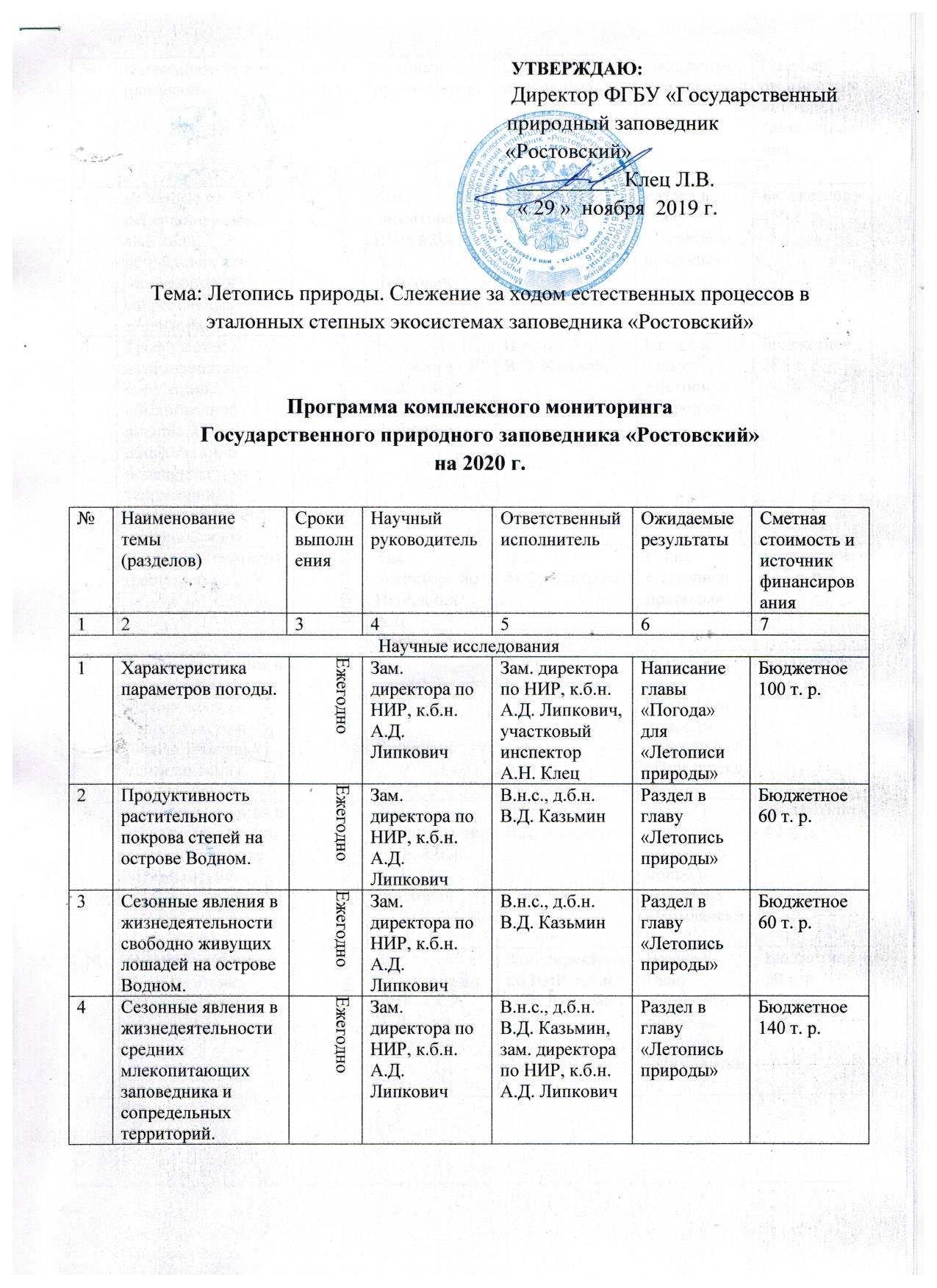 Заместитель директора по науке:    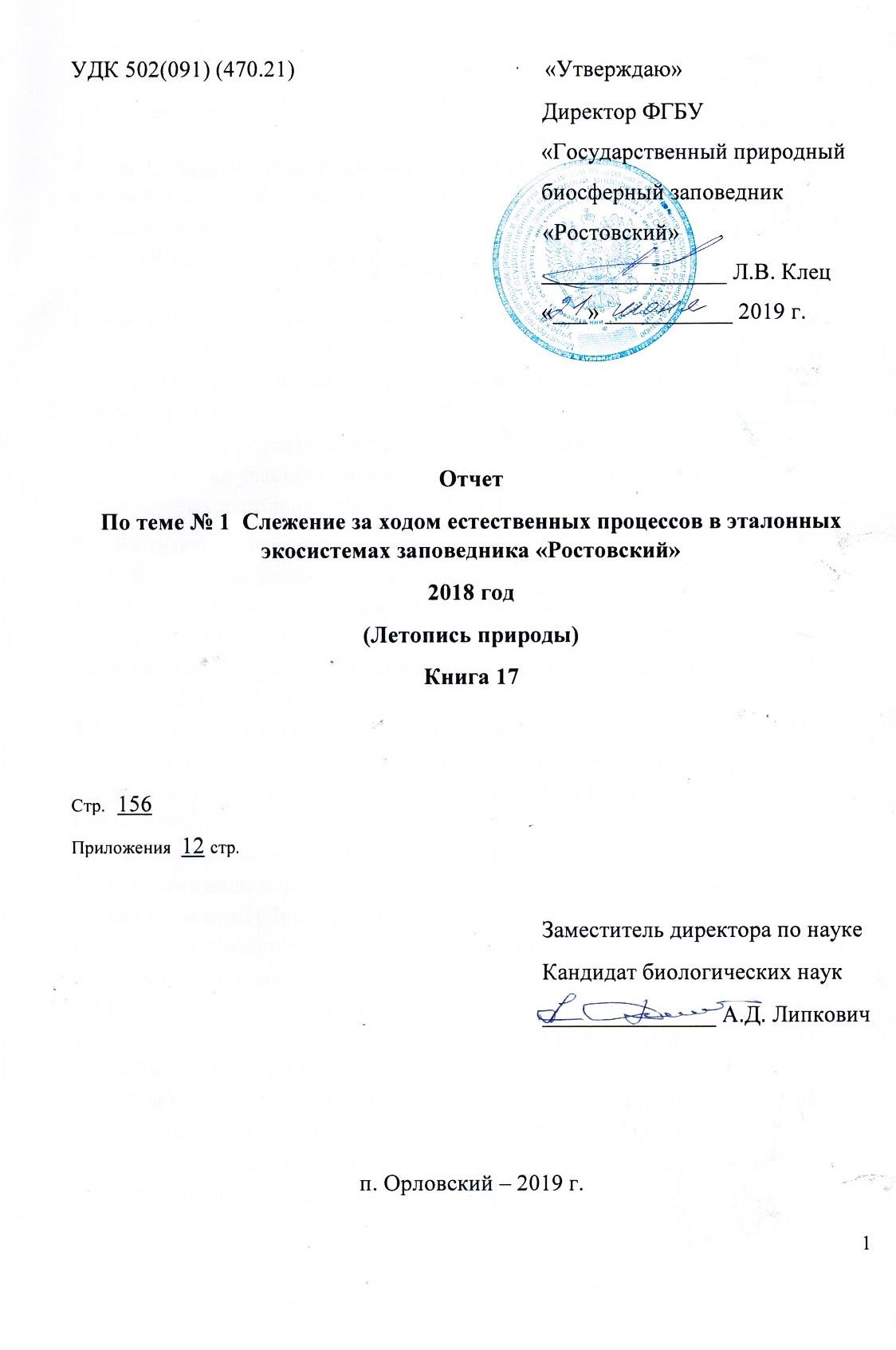 №Наименование темы(разделов)Наименование темы(разделов)СрокивыполненияСрокивыполненияНаучный руководительНаучный руководительОтветственныйисполнительОтветственныйисполнительОжидаемые результатыСметнаястоимость и источник финансирования122334455675Сезонные и непериодические явления в популяциях птиц заповедника и сопредельных территорий.Сезонные и непериодические явления в популяциях птиц заповедника и сопредельных территорий.ЕжегодноЕжегодноЗам. директора по НИР, к.б.н. А.Д. ЛипковичЗам. директора по НИР, к.б.н. А.Д. ЛипковичЗам. директора по НИР, к.б.н. А.Д. Липкович Зам. директора по НИР, к.б.н. А.Д. Липкович Раздел в главу«Летопись природы»Бюджетное - 150 т. р.6Трофическое взаимодействие популяций обыкновенной лисицы и общественной полевки на территории заповедника и его охранной зоны.Трофическое взаимодействие популяций обыкновенной лисицы и общественной полевки на территории заповедника и его охранной зоны.ЕжегодноЕжегодноЗам. директора по НИР, к.б.н. А.Д. ЛипковичЗам. директора по НИР, к.б.н. А.Д. ЛипковичВ.н.с., д.б.н. В.Д. КазьминВ.н.с., д.б.н. В.Д. КазьминРаздел в главу «Летопись природы»Бюджетное - 270 т. р.7Календарь природы (растения).Календарь природы (растения).ЕжегодноЕжегодноЗам. директора по НИР, к.б.н. А.Д. ЛипковичЗам. директора по НИР, к.б.н. А.Д. ЛипковичН.с. М.Ф. ВакуроваН.с. М.Ф. ВакуроваГлава «Летописи природы»Бюджетное - 117 т. р.8Сезонные явления в жизнедеятельности кабана, косули, благородного и оленяв заказнике «Цимлянский».ЕжегодноЕжегодноЗам. директора по НИР, к.б.н. А.Д. ЛипковичЗам. директора по НИР, к.б.н. А.Д. ЛипковичВ.н.с., д.б.н. В.Д. КазьминВ.н.с., д.б.н. В.Д. КазьминРаздел в главу «Летописи природы заказника «Цимлянский»Раздел в главу «Летописи природы заказника «Цимлянский»Бюджетное - 50 т. р.9Сезонные явления в жизнедеятельности волка в заказнике «Цимлянский».ЕжегодноЕжегодноЗам. директора по НИР, к.б.н. А.Д. ЛипковичЗам. директора по НИР, к.б.н. А.Д. ЛипковичВ.н.с., д.б.н. В.Д. КазьминВ.н.с., д.б.н. В.Д. КазьминРаздел в главу «Летопись природы заказника «Цимлянский»Раздел в главу «Летопись природы заказника «Цимлянский»Бюджетное - 40 т. р.10Инвентаризация птиц заказника «Цимлянский».ЕжегодноЕжегодноЗам. директора по НИР, к.б.н. А.Д. ЛипковичЗам. директора по НИР, к.б.н. А.Д. ЛипковичЗам. директора по НИР, к.б.н. А.Д. ЛипковичЗам. директора по НИР, к.б.н. А.Д. ЛипковичРаздел в главу «Летопись природы заказника «Цимлянский»Раздел в главу «Летопись природы заказника «Цимлянский»Бюджетное - 50 т. р.№Наименование темы(разделов)СрокивыполненияСрокивыполненияНаучный руководительНаучный руководительОтветственныйисполнительОтветственныйисполнительОжидаемые результатыОжидаемые результатыСметнаястоимость и источник финансирования1233445566711Сезонные и непериодические явления в жизнедеятельности птиц заказника «Цимлянский».ЕжегодноЕжегодноЗам. директора по НИР, к.б.н. А.Д. ЛипковичЗам. директора по НИР, к.б.н. А.Д. ЛипковичЗам. директора по НИР, к.б.н. А.Д. ЛипковичЗам. директора по НИР, к.б.н. А.Д. ЛипковичРаздел в главу «Летопись природы заказника «Цимлянский»Раздел в главу «Летопись природы заказника «Цимлянский»Бюджетное - 49 т. р.12Динамика экосистем долины Западного Маныча под влиянием антропогенных и природных факторов.20192019ВрИО председателя ЮНЦ РАНС.В. Бердников ВрИО председателя ЮНЦ РАНС.В. Бердников ВрИО председателя ЮНЦ РАНС.В. Бердников.,м.н.с., к.б.н., бентолог, начальник экспедиции - Савикин А.И. и др.ВрИО председателя ЮНЦ РАНС.В. Бердников.,м.н.с., к.б.н., бентолог, начальник экспедиции - Савикин А.И. и др.Материалы к «Летописи природы»Материалы к «Летописи природы»Бюджетное - за счет исполнителя13Мониторинг видового состава и численности грызунов и эктопаразитов долины Маныча. Прогноз эпидемической обстановки.20192019Директор ФКУЗ «Северо-Кавказская противочумна станция» Роспотребнадзора к.м.н. Киреев Ю.Г.Директор ФКУЗ «Северо-Кавказская противочумна станция» Роспотребнадзора к.м.н. Киреев Ю.Г.Материал для очередного тома «Летописи природы»Материал для очередного тома «Летописи природы»Бюджетное - за счет исполнителя14Изучение жизненных циклов и пространственного распределения Coleoptera, Carabidae на острове Водном заповедника «Ростовский».20192019И.о. зав. кафедрой биологии, академии биологии и биотехнологии ЮФУ, к.б.н. Тихонов А.В.И.о. зав. кафедрой биологии, академии биологии и биотехнологии ЮФУ, к.б.н. Тихонов А.В.Зав. кабинетом академии биологии и биотехнологии ЮФУ - Еременко Е.А.Зав. кабинетом академии биологии и биотехнологии ЮФУ - Еременко Е.А.Материал для очередного тома «Летописи природы»Материал для очередного тома «Летописи природы»Бюджетное - за счет исполнителя15Исследование авифауны заповедника и его охранной зоны. 20192019И.о. зав. кафедрой биологии, академии биологии и биотехнологии ЮФУ, к.б.н. Тихонов А.В.И.о. зав. кафедрой биологии, академии биологии и биотехнологии ЮФУ, к.б.н. Тихонов А.В.И.о. зав. кафедрой биологии, академии биологии и биотехнологии ЮФУ, к.б.н. Тихонов А.В.И.о. зав. кафедрой биологии, академии биологии и биотехнологии ЮФУ, к.б.н. Тихонов А.В.Материал для очередного тома «Летописи природы»Материал для очередного тома «Летописи природы»Бюджетное - за счет исполнителя№Наименование темы(разделов)СрокивыполненияСрокивыполненияНаучный руководительНаучный руководительОтветственныйисполнительОтветственныйисполнительОжидаемые результатыОжидаемые результатыСметнаястоимость и источник финансирования1233445566716РФФИ № 18-04-00172 «Токсические компоненты в растительности природных пастбищ как показатели качества кормовых ресурсов, их влияние на обеспеченность пищей и состояние популяций растительноядных млекопитающих в наземных экосистемах» в охранной зоне заповедника.20192019Главный научный сотрудник ИПЭЭ РАН, в.н.с. д.б.н. Абатуров Б.Д.Главный научный сотрудник ИПЭЭ РАН, в.н.с. д.б.н. Абатуров Б.Д.Главный научный сотрудник ИПЭЭ РАН, в.н.с. д.б.н. Абатуров Б.ДГлавный научный сотрудник ИПЭЭ РАН, в.н.с. д.б.н. Абатуров Б.ДМатериал для очередного тома «Летописи природы»Материал для очередного тома «Летописи природы»Бюджетное - за счет исполнителя17Изучение динамики социальной структуры популяции одичавших лошадей на острове Водном.20192019Ученый секретарь НИ Зоологическогомузея МГУ им.М.В. Ломоносова Н.Н. СпасскаяУченый секретарь НИ Зоологическогомузея МГУ им.М.В. Ломоносова Н.Н. СпасскаяУчёный секретарь НИ Зоологического музея МГУ им. М.В. Ломоносова, к.б.н. - Н.Н. Спасская и др.Учёный секретарь НИ Зоологического музея МГУ им. М.В. Ломоносова, к.б.н. - Н.Н. Спасская и др.Материал для очередного тома «Летописи природы»Материал для очередного тома «Летописи природы»Бюджетное - за счет исполнителя18Химический состав воды в восточном отсеке Пролетарского водохранилища (оз. Маныч-Гудило) в долях ПДК.20192019Директор ФГБУ «Управление водными ресурсами Цимлянского водохранилища» - Ю.С. НифоновДиректор ФГБУ «Управление водными ресурсами Цимлянского водохранилища» - Ю.С. НифоновДиректор ФГБУ «Управление водными ресурсами Цимлянского водохранилища» - Ю.С. Нифонов и др.Директор ФГБУ «Управление водными ресурсами Цимлянского водохранилища» - Ю.С. Нифонов и др.Материал для очередного тома «Летописи природы»Материал для очередного тома «Летописи природы»Бюджетное - за счет исполнителя19«Изучение флоры и растительности на Стариковском кластерном участке Государственного природного биосферного заповедника «Ростовский»  2019  2019Проректор по УР ФГБОУ ВО КЧГУ им. У.Д. Алиева – Чанкаев Мурат ХасановичПроректор по УР ФГБОУ ВО КЧГУ им. У.Д. Алиева – Чанкаев Мурат ХасановичДоктор биол. наук, профессор КЧГУ им. У.Д. Алиева - О.Н.ДеминаДоктор биол. наук, профессор КЧГУ им. У.Д. Алиева - О.Н.ДеминаМатериал для очередного тома «Летописи природы»Материал для очередного тома «Летописи природы»Бюджетное - 100 т. р